van der Wal’s Classroom Routines and Expectations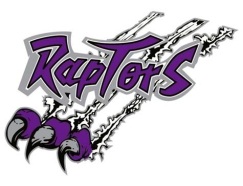 Beginning of Class RoutineLining up in the hall against the wall, notebook out of backpack. Quietly awaiting my daily instructions/directions.Do not stand by someone who will not encourage you to do your best.Come in put back packs away sit down in your seat with your notebook and pencil out on desk.Fill out your plannerPasser-Outers get Daily Catch papers to your team.Begin working on writing your Learning Target.End of Class RoutineEither complete Exit ticket or Summary in your notebook.Work on vocabulary skills if you have time ( never just sit awaiting your dismissal )When completed with everything put your notebook away inside your backpack.Cleanup your desk and the floor. Sometimes you will need to wipe up your desk and possible the floor.7th Period students will need to stack chairs on desks.Sit quite… Track me…. I will look for those who are ready and I will dismiss NOT the bell. You are to NOT congregate at the door and await the bell.Whole Class Group Activity ExpectationsAlways have a positive attitude and give it your allBe focused on the task. Continue participating.Communicate respect by keeping your eyes on the speaker; ears open for instructions; and your mouth shut unless asked to speak out loud. Paper HeadingsWhere?.........Top Right hand cornerWhat?..........Full Name ( First and Last name), Class period & DateWhy?So you will be able to receive credit for your work.Teacher Directed InstructionSeated in Assigned SeatFocused on speakerHands/Feet to yourselfWriting in Notebook when askedParticipating in activity givenRaise hand to ask questionsVoice level of (0) when teacher is talking and (1) when asked to discuss with other studentsTalking and asking questions about content that is being covered when askedWritten Response and Note QualityYou must have a heading. (Full name, class period, and date at the top right hand corner.You will use complete sentences unless instructed not to.You will follow A.C.E.S framework on Written Responses.A=Answer the prompt/Question by restating the question or prompt within your answer.C=Cite multiple details/examples or evidence to support your answer.E= Examine your answer…reread your answer… have you actually answered the prompt?S=Sum it up. Have a concluding sentence to wrap up your response. Daily CatchAt the beginning of class you will find your daily catches in the folder.At the end of each class you are to turn it in.You will  take your completed Daily Catch home on Fridays and share it with your parents, get it signed and return it to me on Monday. Once your Daily Catch is full and signed remember you are to keep it in your notebook for additional help on assessments.Exit Tickets and SummariesWill be done at the end of class each day.Must follow the format:Use complete SentencesRe-state questionUse Science Vocabulary and Real World Examples to justify answer.